Figure 1. Concept Map of Topic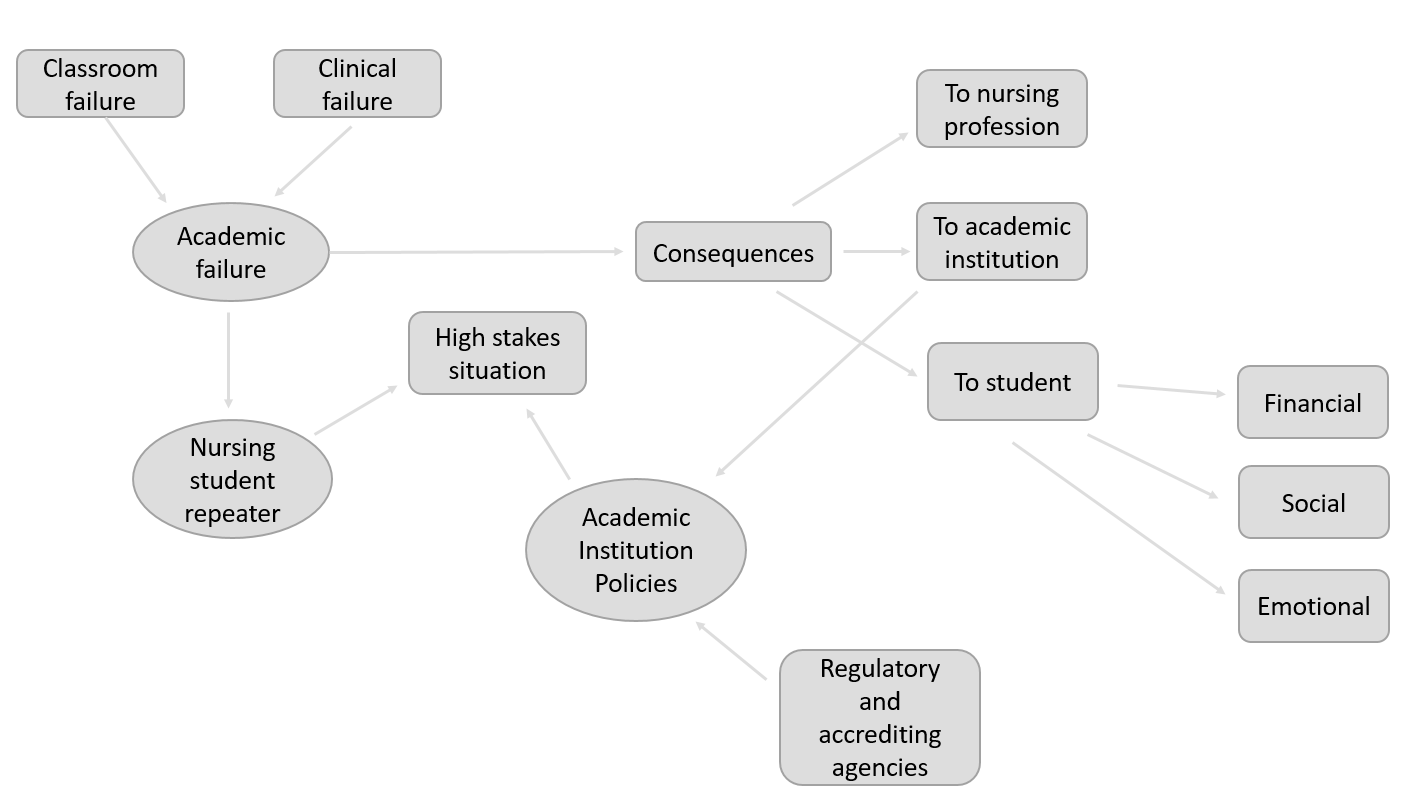 